COLLINGHAM AND DISTRICT GARDENING ASSOCIATION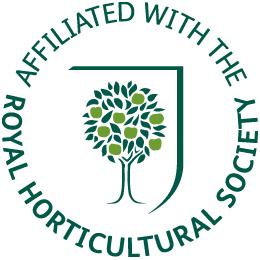          Chairman David Tongue AUTUMN SHOW 11TH SEPTEMBER 2016CUP and SHIELD PRESENTATIONSGARDEN NEWS SHIELD – to –    JOHN SHEFFIELD	- Awarded for the best exhibit in Class 1PHIL NORRIS MEMORIAL SHIELD – to – CHARLIE STOTHARD-Awarded for the best exhibit in Class 2HOPKINSON CUP – to –  LYNN PHILLIPS	- Awarded for the best exhibit in Classes 3 – 9PRIDMORE SHIELD – to –  CHRISTINE WHITEHEAD	- Awarded for the most points in Classes 18 – 33REDMAY CUP – to –  DAVID TONGUE	 - Awarded for the best exhibit in Classes 14 – 17VPA CUP – to –  CHRISTINE WHITEHEAD	- Awarded for the best exhibit in Classes 18 – 33PETE and SUE PROFFITT SHIELD – to –  HILARY SHEFFIELD	- Awarded for the best exhibit in Classes 18 and 19CORONATION CUP – to –  BARBARA WILSON / MARION TONGUE and CHRISTINE WHITEHEAD	- Awarded for the most points in Classes 20 – 22DOUGLAS CUP – to –  JOHN SHEFFIELD and DAVID TONGUE	 - Awarded for the most points in Classes 1 – 17BLUNDEN CUP – to –  JOHN SHEFFIELD	- Awarded for the best exhibit in Classes 1 - 17